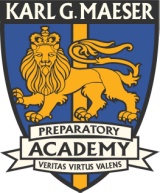 Public Board MeetingSeptember 13, 20167:00 pmOpen Session:Determination of QuorumPledge of AllegianceApproval of minutes – August 16, 2016Public CommentDirector’s Report—Robyn EllisApproval and DiscussionDiscipline policy discussion & approvalBrochure suggestionsFee Schedule:  DECA fee $25Winterim:  Chris Hults Winterim proposalStudent Council sweater approvalCurriculum committee – Denise CarmenHS dramaChoir/OrchestraPhysics with TechnologySocratic 11 scope and sequence changes-Cato, Magna CartaClassical class library selectionsBudget committee—Steve Whitehouse401k program changesKiln purchaseLicense for Crocodiles International leadership curriculumFacilities Committee-Jason DodgeSecond driveway discussionClosed Session:Approve items from closed sessionAdjournOpen Session:Start time: 7:08 pmEnd time: 8:03 pm1.	Determination of Quorum No, we do not have a quorum. Present – Cynthia Shumway, Jason Dodge, Janine See, Steve Whitehouse arrived at 7:29 pm making a quorum. Sydne Jacques and Paul Stancil are not present. 2.	Pledge of Allegiance3.	Approval of minutes – August 16, 2016	Jason moved to approve the 08.16.2016 minutes. Steve seconded. Voting to approve was unanimous.4.	Public Comment5.	Director’s Report—Robyn EllisEnrollment is 640, targets are on track per grade.There were some things with UHSAA last week making it possible for student athletes to transfer immediately between schools. The transfer rule was not approved. Senior info night is tomorrow.Winterim sign-ups start Monday.6.	Approval and Discussiona.	Discipline policy discussion & approval-not available this timeb.	Brochure suggestionsc.	Fee Schedule:  DECA fee $25	Janine moved to approve the DECA fee of $25. Jason seconded. Voting to approve was unanimous.d.	Winterim:  Chris Hults Winterim proposal	Janine moved to approve Christ Hults Winterim proposal. Steve seconded. Voting to approve was unanimous.e.	Student Council sweater approval (no need-approval by administration is sufficient)7.	Curriculum committee – Denise Carmena.	HS drama	The fall play would be The King and the Magician	Spring play would be Much Ado about Nothing with a 50’s twist	Jason moved to approve the high school drama selections. Steve seconded. Voting to approve was unanimous.b.	Choir/OrchestraSteve moved to approve the choir/orchestra selections for this year. Jason seconded. Voting to approve was unanimous.c.	Physics with Technology	Steve moved to approve the Physics and Technology. Jason seconded. Voting to approve was unanimous.d.	Socratic 11 scope and sequence changes-Cato, Magna CartaWe are adding in some of the why, and some humanities aspects to the curriculum. There has been some confusion in the curriculum which has been clarified. There is some concern about the quantity of readings. This will give some flexibility. Steve feels it is the best scope and sequence we have produced so far. Steve moved to approve the updated Socratic scope and sequence for Socratic 11. Jason seconded. Voting to approve was unanimous.e.	Classical class library selectionsEach class has identified some classics related to their specific class. They have been approved by the department chairs. This has not gone through curriculum so Steve would like to refer this back to curriculum.8.	Budget committee—Steve Whitehousea.	401k program changes	Point of information. We are looking into a different provider which is much less expensive than our current provider.b.	Kiln purchaseWe need to check into the venting in the closet in the art room. There has been some consideration about the kitchen. We do not have enough information to move forward. Postponed.c.	License for Crocodiles International leadership curriculumWe have had an offer to purchase the program in perpetuity for $30,000. We cannot sell the program but we can freely use it and change the content if we change the name. We will look into being able to promote the program to others outside of our immediate audience of students, teachers and parents. Steve will work on this and we will put it on the agenda again for next month.9.	Facilities Committee-Jason Dodgea.	Second driveway discussionJason has been working with Lindon City. He feels that we have complied with all of the requests by JUB engineering who represent the city. There have been many challenges but we are moving forward. Closed Session: (none)10.	Approve items from closed session - none11.	Adjourn	Steve moved to adjourn. Voting to approve was unanimous.